Egyptští faraoniSymbolem starověkého Egypta jsou jeho vládcové – faraoni. O některých z nich víme víc, někteří upadli v zapomenutí.Video 1 - Tutanchamonova hrobkaVideo 2 - Královna Hatšepsut____________________________________________________Kdo by neznal faraona Tutanchamona: v médiích občas proběhnou zprávy, že vědci přišli s novými poznatky o jeho životě. Jsou to ale stále jenom teorie. Na základě videa 1 odpovězte na následující otázky:Čím byl nález tutanchamonovy hrobky tak významný?………………………………………………………………………………………………………………………………………………………………………………………………………………………………………………………………………………………………………………………………………………………………Co víme o Tutanchamonově životě?…………………………………………………………………………………………………………………………………………………………………………………………………………………………………………………………………………………………………………………………………………………………………………………………………………………………………………………………………………………...Faraonem nebyli ve starověkém Egyptě pouze muži. Královna Hatšepsut se nechala prohlásit faraonem… Nosila mužský oděv a prý si lepila i falešné vousy. Na základě videa 2 popište její životní příběh:…………………………………………………………………………………………………………………………………………………………………………………………………………………………………………………………………………………………………………………………………………………………………………………………………………………………………………………………………………………………………………………………………………………………………………………………………………………………………………………………………………………………………………………………………………………………………………………………………………………………………………………....Vyberte z následujících jmen postavy faraonů nebo manželek faraonů.	Nefertiti, Nero, Džoser, Herodotos, Chufu, Imhotep, Periklés, Cheops……………………………………………………………………………………………………………………………………………………………………………………………………………………………………………………………………………………………………………………………………………………………...Pro spolužáky připravte otázky na téma Starověký Egypt. Použijte například tato jména, tyto pojmy: 	Howard Carter, Cheops, Luxor, Re, Údolí králů…………………………………………………………………………………………………………………………………………………………………………………………………………………………………………………………………………………………………………………………………………………………………………………………………………………………………………………………………………………………………………………………………………………………………………………………………………………………………………………………………………………………………………………………………………………………………………………………………………………………………………………………………………………………………………………………………………………………………………………………………………………………………………………………………………………Co jsem se touto aktivitou naučil(a):……………………………………………………………………………………………………………………………………………………………………………………………………………………………………………………………………………………………………………………………………………………………………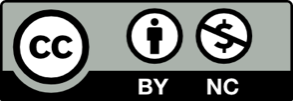 